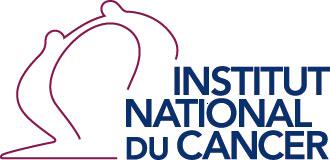 Appel à candidatures 2020 / Call for applicants 2020Descriptif projetProgramme de recherche sur le lien entre exposition à la chlordécone et cancer de la prostate dans le contexte des AntillesResearch program on chlordecone exposure and prostate cancer risk in the specific context of the French AntilliesDate limite de soumission du dossier de candidature: 22 septembre 2020 à 16h00Document à soumettre en ligne (télécharger) dans la rubrique "Descriptif du projet"https://www.e-cancer.fr/Institut-national-du-cancer/Appels-a-projets/Appels-a-projets-en-cours/CHLOR-2020 Le dossier de candidatures est à rédiger en anglais pour permettre l'évaluation internationaleTable des matièresSection I : Civil status	31.-	Candidate	32.-	Members involved in the program	4Section II: Scientific section	51.-	Axes of work	52.-	Application	5Section III: Curriculum vitae of the candidate	7Pour toute information de nature scientifique, vous pouvez contacter :Lucile Migault, chargée de projets de recherchePôle Recherche et Innovation - Département Sciences Humaines et Sociales - Épidémiologie et Santé Publiquelmigault@institutcancer.frPour toutes questions administratives, merci de contacter :chlordecone-info@institutcancer.fr Pour toutes questions techniques sur le portail PROJETS, merci de contacter :assistanceprojets@institutcancer.frSection I : Civil statusCandidateIndiquez les coordonnées du chercheur candidat, ou du porteur du dossier si une équipe de plusieurs chercheurs est candidate.Indicate the contact information of the applicant researcher or of the person responsible of the application form if a team of several researchers is applicant.Members involved in the programSi une équipe de plusieurs chercheurs est candidate, listez l’ensemble de ses membres.If a team of several researchers is applicant, list all the members involved.[1] Exemples : CNRS, INSERM, CEA. Université, CHU et autres organismes impliqués dans le projet, etc. / Examples : CNRS, INSERM, CEA. University, university hospital, etc.[2] Exemples : Chercheur, Universitaire, Hospitalo-Universitaire (HU), Praticien-Hospitalier (PH), Clinicien, ITA/ IAT OS, doctorant, post-doctorant et autres CDD / Examples : Researcher, lecturer, physician, technical assistant, PhD student, Postdoctoral Fellow, others temporary positions.[3] Peut être différent du responsable hiérarchique de l’équipe/ Can be different of the hierarchical head of the team.Fournissez un diagramme organisationnel.Provide an organizational chart.Section II: Scientific section Axes of workApplicationSection III: Curriculum vitae of the candidateDans cette section, le curriculum vitae complet (en anglais) du candidat est demandé. Si une équipe de plusieurs chercheurs est candidate, le curriculum vitae complet de l'ensemble des membres de l'équipe est à ajouter In this section, the candidate's complete curriculum vitae (in English) is requested. If a team of several researchers is applying, the complete curriculum vitae of all team members is to be added.Call for applicants 2020n° du dossier :Veuillez indiquer le n° de dossier attribué par le portail PROJETS (Menu "Dépôt de projets")Candidat (NOM, Prénom) Candidate (NAME, First name):Structure(s) scientifique(s) de rattachement du candidat/ Affiliated institution(s) : SurnameFirst nameHome laboratoryLaboratory directorTeam leaderTeam nameLaboratory addressTown/CityName of the Managing bodyAddress of the Managing bodyNom / NameTéléphonee-mailAffiliation principale / Affiliated institution [1]Statut /Grade[2]PositionEquipe  / TeamEquipe  / TeamEquipe  / TeamEquipe  / TeamResponsable d’équipe dans le cadre du projet [3]/Team manager in the frame of the projectResponsable d’équipe dans le cadre du projet [3]/Team manager in the frame of the projectResponsable d’équipe dans le cadre du projet [3]/Team manager in the frame of the projectResponsable d’équipe dans le cadre du projet [3]/Team manager in the frame of the projectAutres personnels impliqués le cas échéant/ Other staff involved where appropriateAutres personnels impliqués le cas échéant/ Other staff involved where appropriateAutres personnels impliqués le cas échéant/ Other staff involved where appropriateAutres personnels impliqués le cas échéant/ Other staff involved where appropriateIndiquez l’axe ou les axes de travail correspondant à vos compétences et expertises / Indicate the axis or axes of work corresponding to your skills and expertiseIndiquez l’axe ou les axes de travail correspondant à vos compétences et expertises / Indicate the axis or axes of work corresponding to your skills and expertiseAXIS 1: Research based on pre-existing studiesAXIS 2: Implementation of a new epidemiological studyAXIS 3: Works in social sciences and humanities to take into account the research contextAXIS 4: Works targeting or developing new methodsThématiques de recherche actuelles / Current research topics (max. 1 page calibri 11)Décrivez vos thématiques de recherche actuelles qui sont en lien avec l’axe ou les axes de travail choisi(s).Describe your current research topics that are in relation to the chosen axis or axes of work.Compétences, expertises et méthodes relatives à l’axe ou aux axes de travail choisis / Skills, expertises and methods relating to the chosen axis or axes of work (max. 2 pages calibri 11)Décrivez précisément de quelle façon vos compétences et expertises scientifiques et/ou techniques et les méthodes ou approches que vous pourriez proposer apporteront des connaissances nouvelles pour répondre à la question scientifique présentée dans l’appel à candidatures, et plus particulièrement dans le ou les axes de travail choisis.Describe precisely how your scientific and/or technical skills and expertises and the methods or approaches that you could propose will contribute to provide new knowledges to answer the scientific question presented in the call for applicants, and more particularly in the chosen axis or axes.Raisons pour participer à un programme de recherche multidisciplinaire / Reasons to participate in a multidisciplinary research program (max. half a page calibri 11)Décrivez précisément les raisons pour lesquelles vous souhaitez vous impliquer dans un programme mutidisciplinaire et comment vous envisagez l’agrégation de vos compétences avec les autres disciplines.Describe precisely why you wish to be involved in a multi-disciplinary programme and how you envisage the aggregation of your skills with the other disciplines.Ressources humaines et matérielles pouvant être mises à disposition / Tools and human resources that can be made available (max. half a page calibri 11)Principaux articles publiés par le candidat ou l’équipe candidate au cours des cinq dernières années attestant de l’expertise dans le domaine de l’axe ou des axes choisis / Mains published articles of the candidate or the applicant team during the last five years justifying his/her expertise in the field of the chosen axis or axes Listez les publications et décrivez, pour chaque publication, en quelques lignes, leur contenu et de quelle façon elle atteste de vos compétences dans l’axe ou les axes des travail sélectionnés.List publications and describe for each publication, in a few lines, their content and how each attests to your skills in the selected axis or axes of work.